На основу члана 27. став 3. Закона о Централном регистру обавезног социјалног осигурања („Службени гласник РС”, бр. 95/18 и 91/19),Влада доносиУРЕДБУо начину и поступку достављања података, као и о другим питањима у вези са достављањем података и вођењем Регистра запослених, изабраних, именованих, постављених и ангажованих лица код корисника јавних средстава"Службени гласник РС", број 6 од 29. јануара 2021.Члан 1.Овом уредбом уређују се начин и поступак достављања података, као и друга питања у вези са достављањем података и вођењем Регистра запослених, изабраних, именованих, постављених и ангажованих лица код корисника јавних средстава (у даљем тексту: Регистар).Члан 2.Регистар води Централни регистар обавезног социјалног осигурања (у даљем тексту: Централни регистар) у електронском облику.Члан 3.Регистар се састоји од следећих функционалних целина:1) Регистар корисника јавних средстава;2) Регистар кадровских података;3) Регистар финансијских података;4) Администрација корисничких налога.Члан 4.Садржина података који се налазе у Регистру утврђена је одредбама чл. 11. и 26. Закона о Централном регистру обавезног социјалног осигурања.Члан 5.Приступ систему Регистра ради достављања података из члана 4. ове уредбе, омогућено је лицу које поседује квалификовани електронски сертификат, овлашћеном од стране корисника јавних средстава.Овлашћено лице са улогом Администратор корисника јавних средстава може другим лицима, електронским путем да додели овлашћења за рад у Регистру.Члан 6.Овлашћено лице код корисника јавних средстава доставља кадровске податке и финансијске податке о износу исплаћеном на име свих примања за запослена, изабрана, именована, постављена и ангажована лицa код корисника јавних средстава.Подаци из става 1. овог члана достављају се на обрасцима у електронском облику (ХML формату), и то:1) Подаци о запосленима на неодређено и одређено време, изабраним, именованим и постављеним лицима (Образац 1);2) Подаци о ангажованим лицима на основу уговора (Образац 2);3) Подаци о ангажованим лицима преко студентских и омладинских задруга (Образац 3);4) Подаци о примањима запослених, изабраних, именованих, постављених и ангажованих лица (Образац 4).Подаци се достављају учитавањем фајлова XML формата или у online режиму директним уносом у Регистар, сагласно корисничком Упутству о изгледу, садржају, начину достављања и обраде података који се уносе у Регистар, објављеном на web страници Централног регистра обавезног социјалног осигурања.Кадровски и финансијски подаци о лицима из члана 4. ове уредбе, који су садржани у Јединственој бази Централног регистра, преузимају се аутоматски из Јединствене базе Централног регистра на дневном нивоу и упарују са подацима унетим од стране овлашћеног лица код корисника јавних средстава, ради синхронизације и контроле једнакости истих.Изглед и садржина образаца 1–4, као и Шифарник основа примања дати су у Прилогу који је одштампан уз ову уредбу и чини њен саставни део.Члан 7.Корисници јавних средстава дужни су да податке из члана 4. ове уредбе, у електронском облику, доставе Регистру до десетог у месецу за претходни месец, почев од података за јануар месец 2021. године.Изузетно од става 1. овог члана, корисници јавних средстава који први пут достављају податке Регистру, податке за претходни месец достављају у року од десет дана од дана додељивања приступног налога електронској бази података Регистра.Корисник приликом уноса података у Регистар врши контролу и преглед како кадровских, тако и финансијских података након чега врши потврду истих података.Члан 8.Достављање података о лицима из члана 4. ове уредбе, корисници јавних средстава врше на основу документације коју садржи досије запосленог, изабраног, именованог постављеног и ангажованог лица и података из службене евиденције корисника јавних средстава.Корисници јавних средстава су дужни да у Регистру изврше промену података о запосленима у року од седам дана од дана настанка промене.Члан 9.Централни регистар ће извршити иницијалну доделу администраторског права приступа Регистру лицима која поседују администраторско овлашћење за рад на Порталу Централног регистра код изабраног корисника јавних средстава, који су евидентирани у систему Централног регистра на дан 31. децембра 2020. године.За кориснике који се региструју након рока дефинисаног ставом 1. овог члана Централни регистар ће извршити иницијалну доделу администраторског права приступа Регистру лицима која поседују администраторско овлашћење за рад на Порталу Централног регистра код изабраног корисника јавних средстава.Члан 10.Ова уредба ступа на снагу наредног дана од дана објављивања у „Службеном гласнику Републике Србије”.05 број 110-665/2021У Београду, 28. јануара 2021. годинеВладаПредседник,Ана Брнабић, с.р.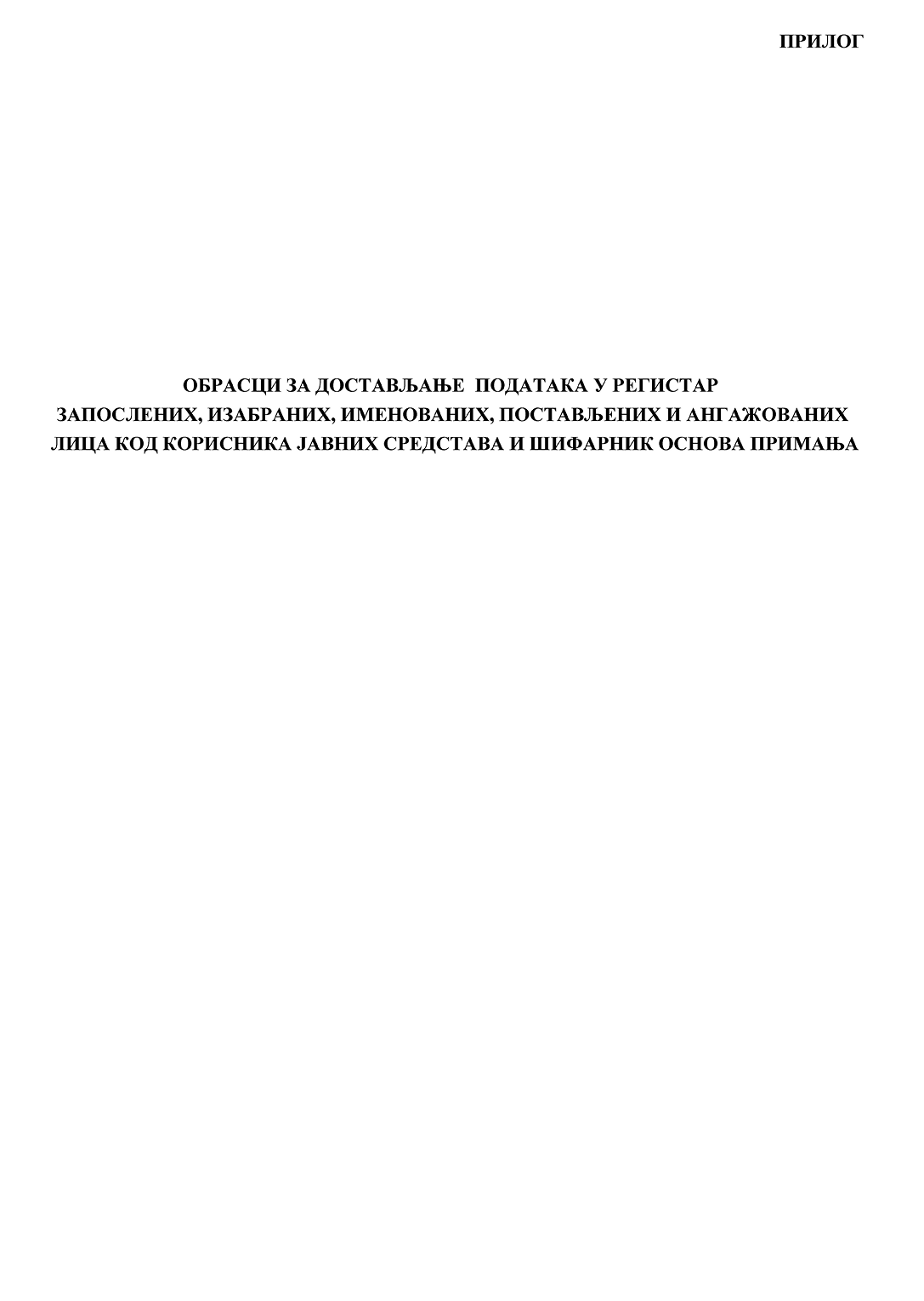 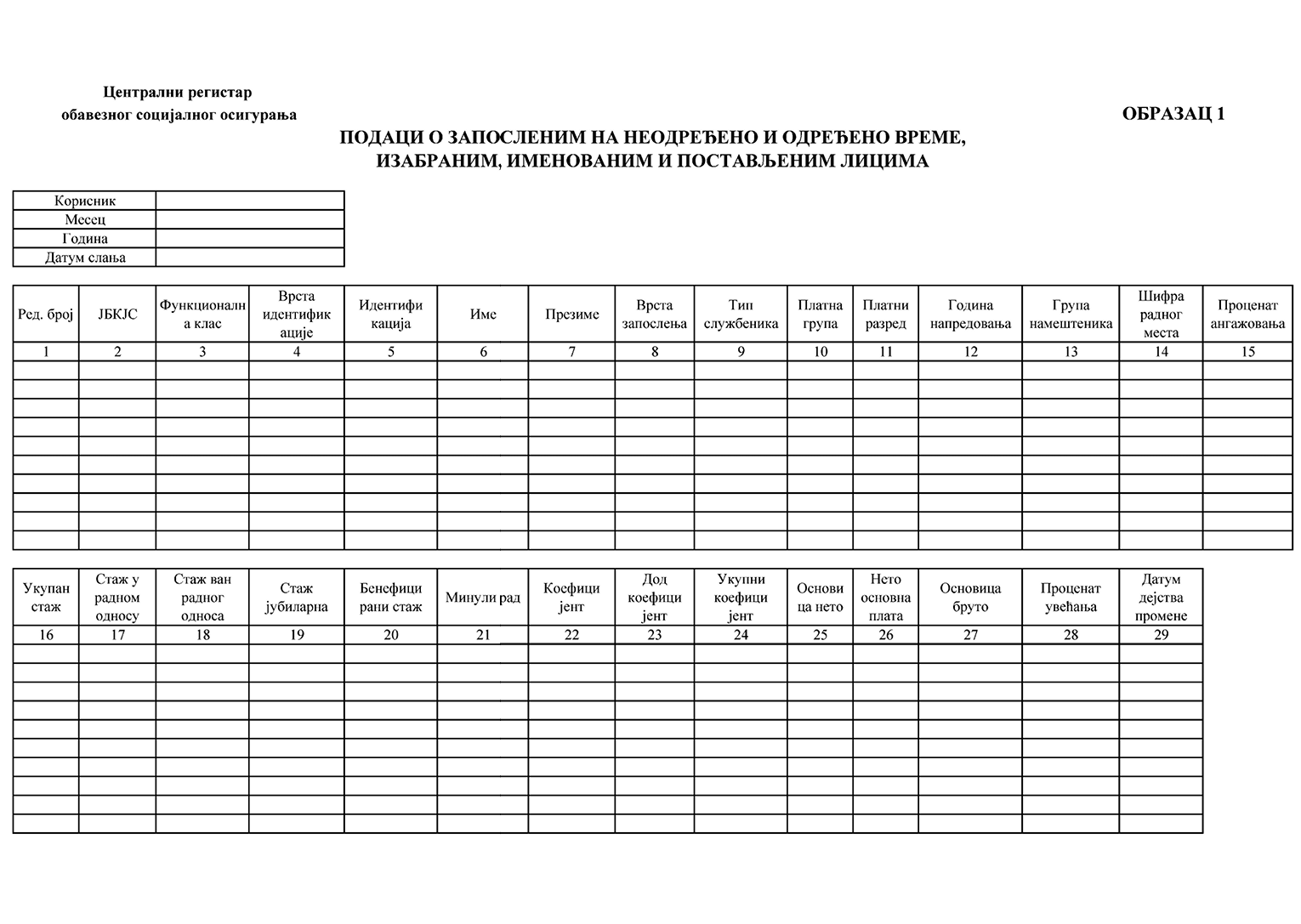 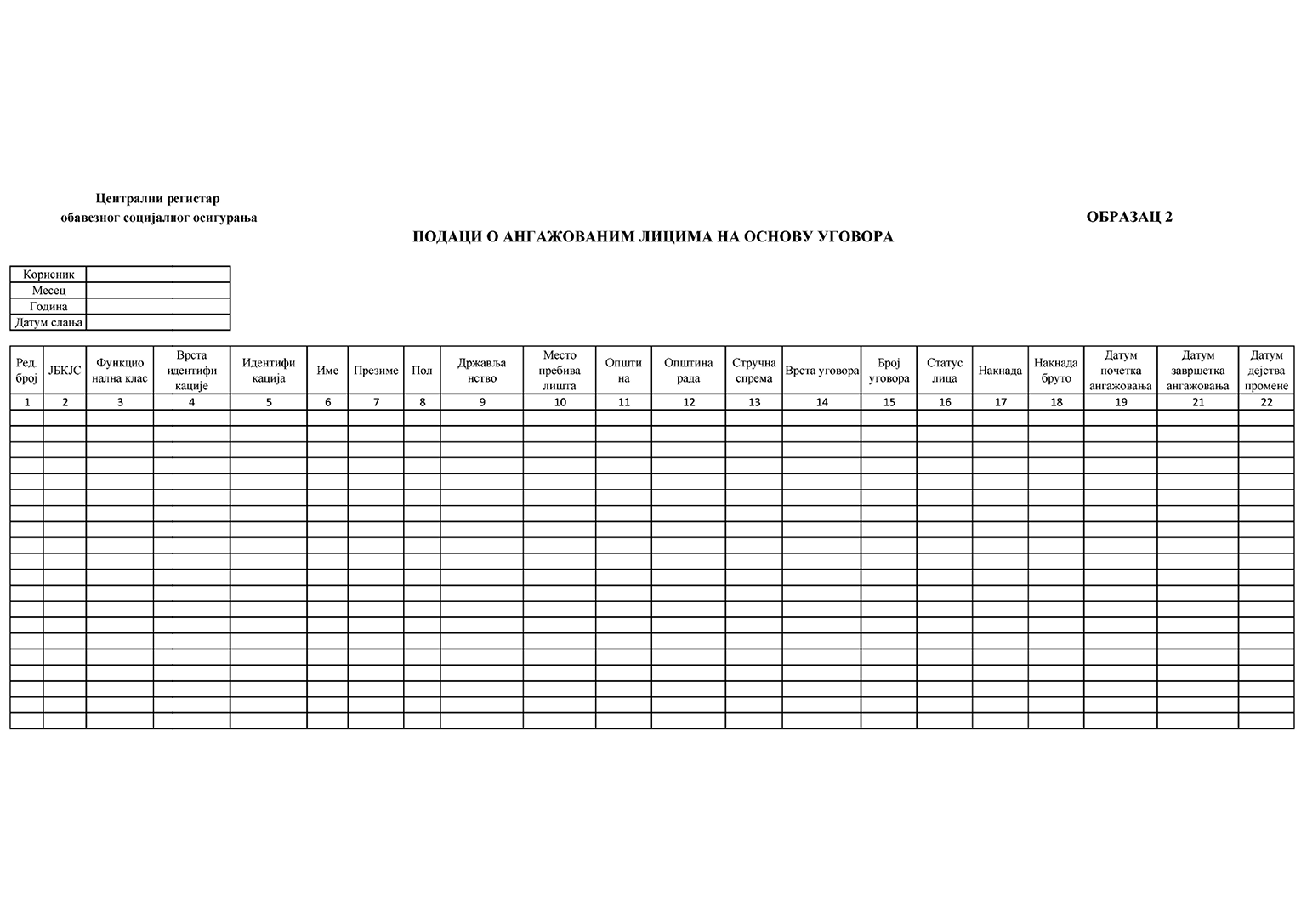 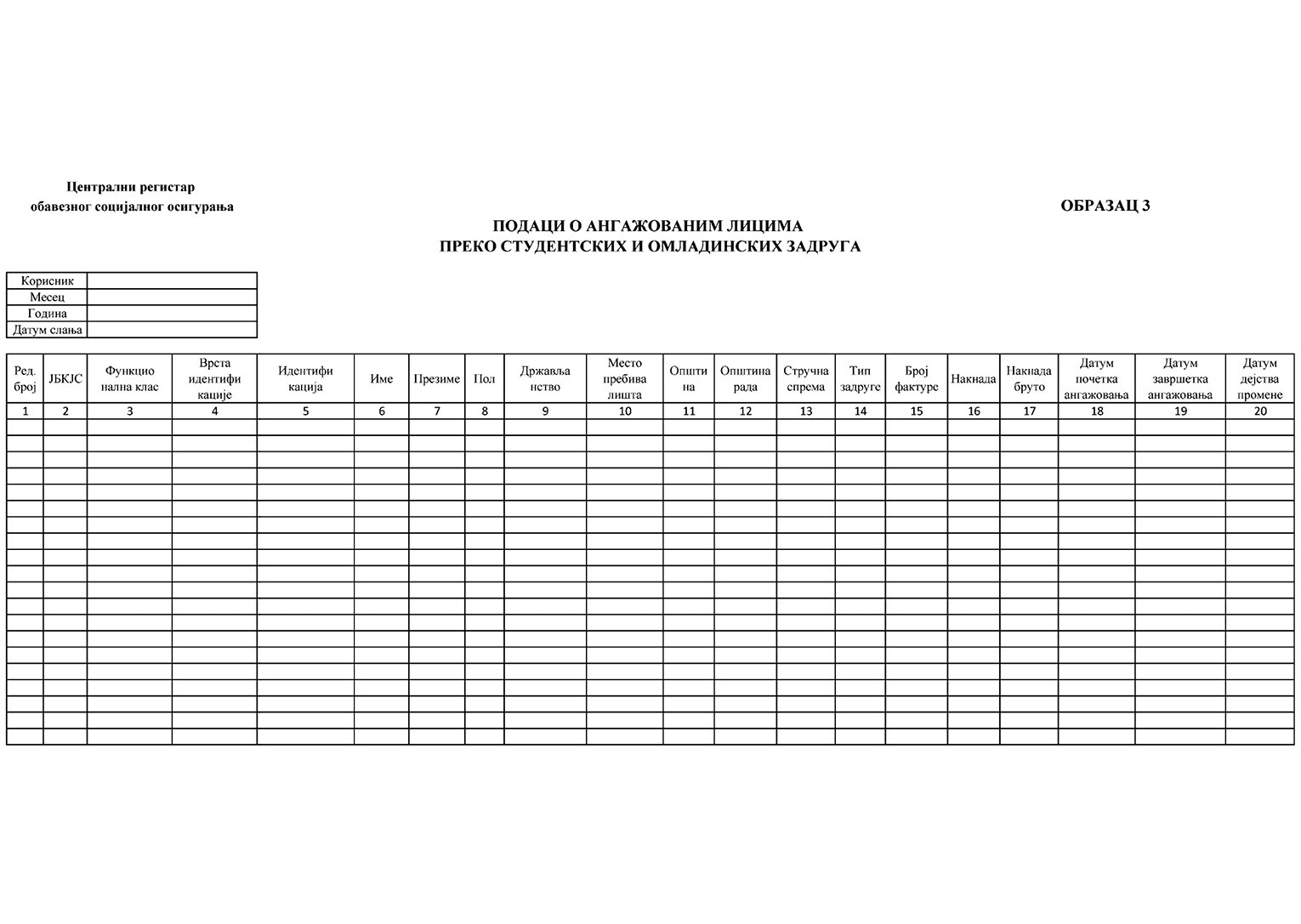 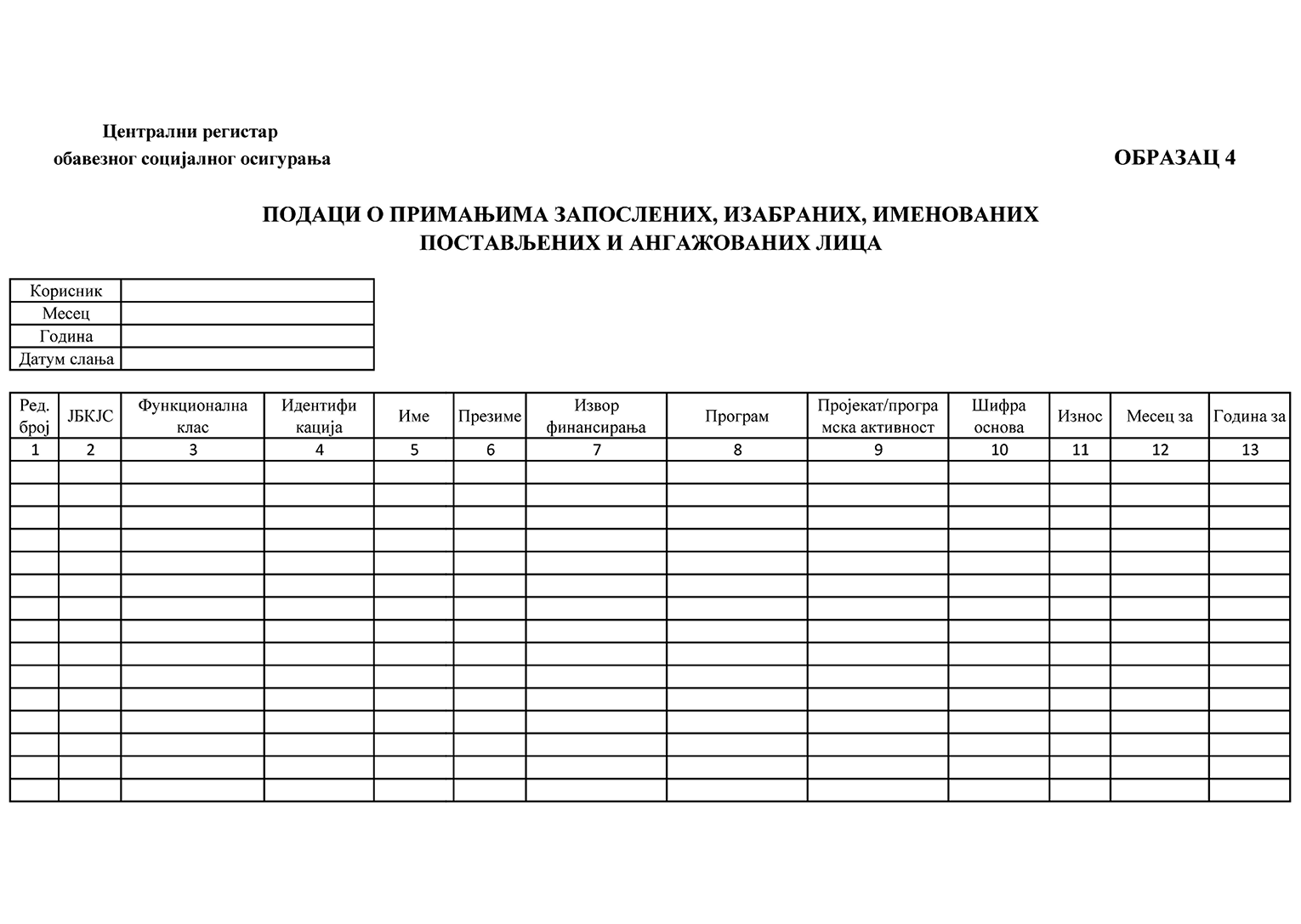 Шифарник основа примањаШИФАРНИК ОСНОВА ПРИМАЊАШИФАРНИК ОСНОВА ПРИМАЊАШИФАРНИК ОСНОВА ПРИМАЊАРед.
бр.Основ примањаШифра основа
примањаПЛАТЕ, ДОДАЦИ И НАКНАДЕ ЗА ЗАПОСЛЕНЕ (ЗАРАДЕ)I1Плате/зараде које запослени оствари за обављени рад и време проведено на раду (бруто)1112Додатак/увећање за рад дужи од пуног радног времена - прековремени рад (бруто)1123Додатак/увећање за рад на дан празника који је нерадан дан (бруто)1134Додатак/увећање за рад ноћу (бруто)1145Додатак/увећање за рад у сменама (бруто)1156Додатак за време проведено на раду – минули рад (бруто)1167Теренски додатак (бруто)1178Накнада зараде за време привремене спречености за рад до 30 дана услед болести (бруто)1189Накнада зараде за време одсуствовања са рада на дан празника
који је нерадан дан, годишњег одмора, плаћеног одсуства,
војне вежбе и одазивања на позив државног органа (бруто)11910Остали додаци и накнаде запосленима (бруто)12011Друге накнаде зарада које се утврде општим актом (бруто)12112Накнада запосленом због одвојеног живота од породице (бруто)12213Регрес за коришћење годишњег одмора (бруто)12314Накнада за „топли оброкˮ (бруто)12415Друга примања запосленог, а која у складу са законом имају карактер зараде (бруто)12516Зараде по основу радног учинка, стимулације (бруто)12617Плате приправника које плаћа послодавац (бруто)12718Плате приправника које плаћа Национална служба за запошљавање (бруто)12819Плате привремено запослених (бруто)12920Плате по основу судских пресуда (бруто)13021Накнада штете запосленом за неискоришћени годишњи одмор (бруто)13122Остале накнаде штете запосленом (бруто)13223Остале исплате зарада за специјалне задатке или пројекте (бруто)13324Укупна бруто плата/зарада199СОЦИЈАЛНИ ДОПРИНОСИ НА ТЕРЕТ ПОСЛОДАВЦАII25Допринос за пензијско и инвалидско осигурање20126Допринос за добровољно пензијско и инвалидско осигурање20227Допринос за пензијско и инвалидско осигурање за радни стаж који се рачуна са увећаним доприносом20328Допринос за здравствено осигурање20429Допринос за добровољно здравствено осигурање20530Допринос за случај незапослености206СОЦИЈАЛНА ДАВАЊА ЗАПОСЛЕНИМАIIIИсплата накнада за време одсуствовања с посла
на терет фондова31Породиљско боловање30132Боловање преко 30 дана30233Инвалидност рада другог степена303Отпремнине и помоћи34Отпремнина приликом одласка у пензију30435Отпремнина запосленом за чијим је радом престала потреба30536Помоћ у случају смрти запосленог или члана уже породице30637Помоћ у медицинском лечењу запосленог или члана уже породице30738Помоћ у случају оштећења или уништења имовине30839Остале помоћи запосленима309НАКНАДЕ ТРОШКОВА ЗА ЗАПОСЛЕНЕIV40Накнада трошкова за одвојен живот од породице40141Накнада трошкова за превоз на посао и са посла40242Накнада трошкова за смештај изабраних, постављених и именованих лица40343Накнада за селидбене трошкове запослених40444Остале накнаде трошкова запослених405НАГРАДЕ ЗАПОСЛЕНИМА И ОСТАЛИ ПОСЕБНИ РАСХОДИV46Јубиларне награде50146Награде за посебне резултате рада50247Остале награде запосленима503Накнаде члановима управних и надзорних одбора и комисија који су запослени 48Накнаде члановима управних и надзорних одбора50549Накнада члановима комисија506ПОСЛАНИЧКИ И СУДИЈСКИ ДОДАТАКVI50Посланички додатак60151Судијски додатак602ТРОШКОВИ ПУТОВАЊАVII52Трошкови дневница на службеном путу у земљи70153Трошкови смештаја на службеном путу у земљи70254Трошкови превоза на службеном путу у земљи70355Остали трошкови за пословна путовања у земљи70456Трошкови дневница за службени пут у иностранство70557Трошкови смештаја на службеном путу у иностранство70658Трошкови превоза за службени пут у иностранство70759Остали трошкови за пословна путовања у иностранство70860Накада за употребу сопственог возила у службене сврхе70961Накнада за трошкове смештаја и исхране за рад и боравак на терену71062Трошкови превоза у оквиру радног времена711УСЛУГЕ ПО УГОВОРУVIII67Накнада по уговору о делу90168Накнада по уговорима о привременим и повременим пословима које закључује послодавац са физичким лицем90269Накнада по уговорима о привременим и повременим пословима који се обављају преко омладинских и студентских задруга90370Накнаде физичким лицима по основу осталих уговора90471Накнаде члановима управних и надзорних одбора и комисија905